本校100學年度第一學期國中部休業式活動照片（101.01.17.）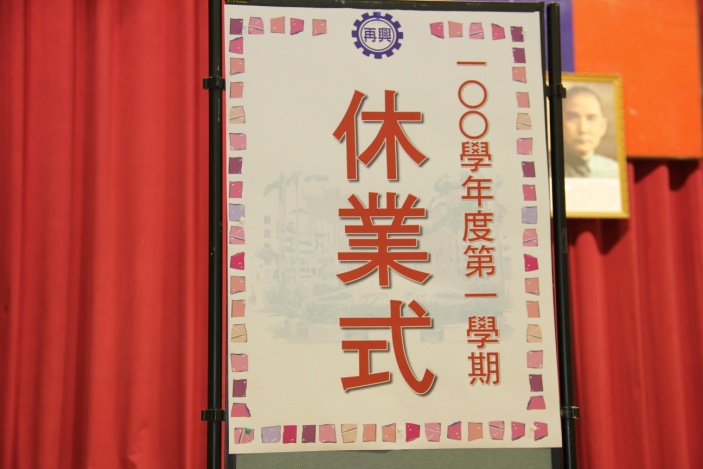 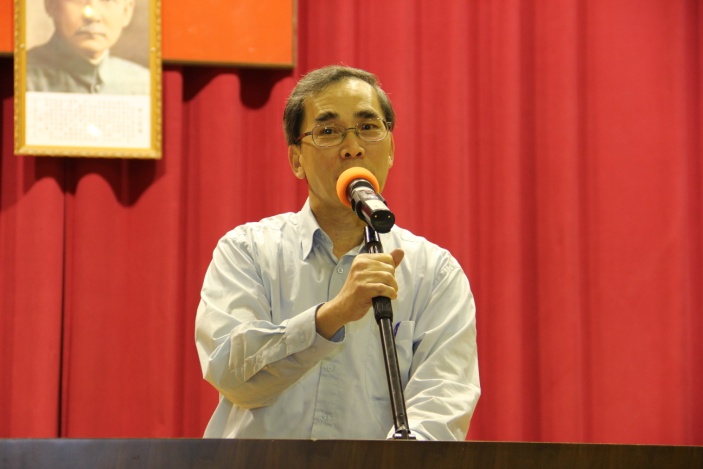 說明：說明：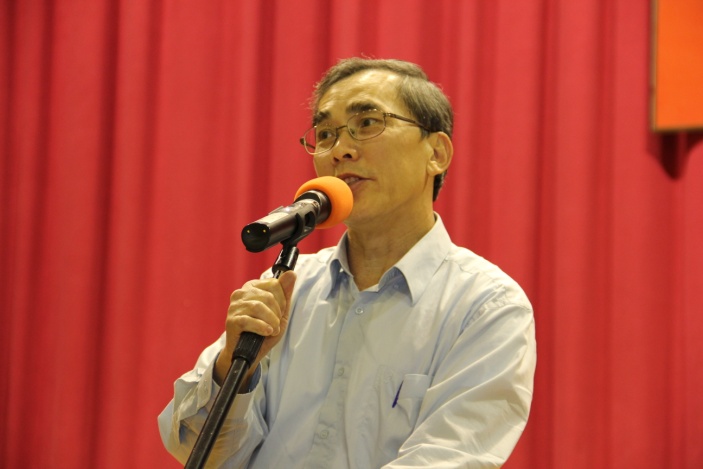 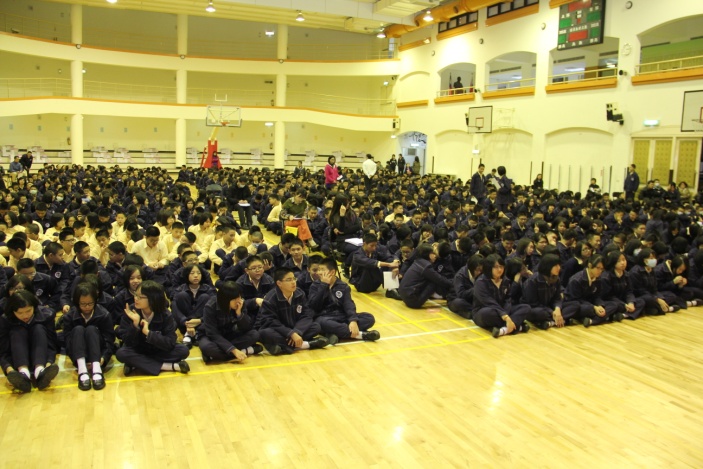 說明：說明：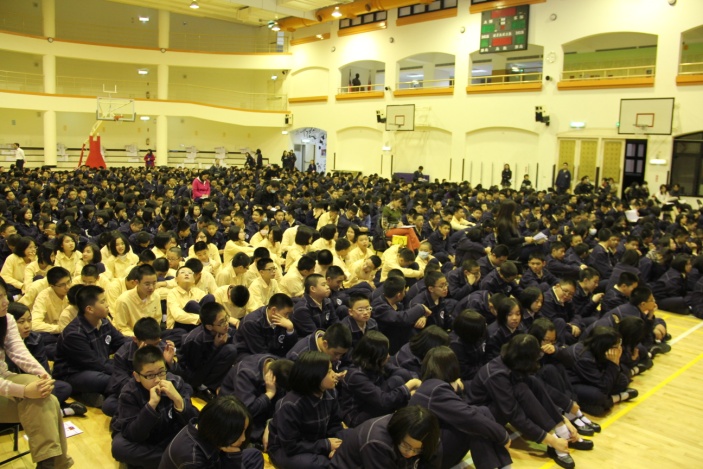 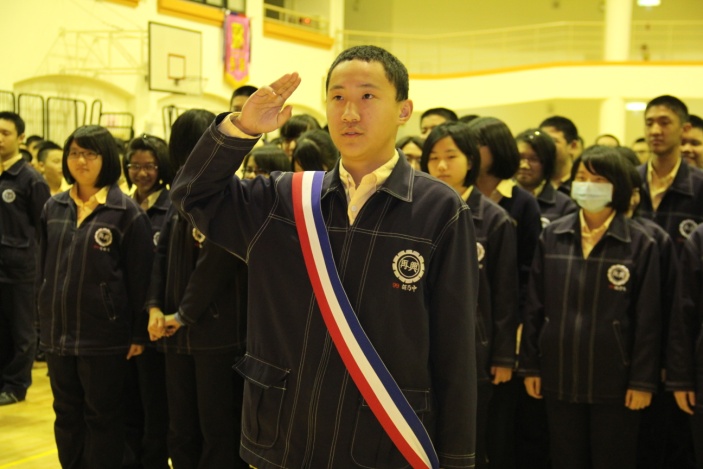 說明：說明：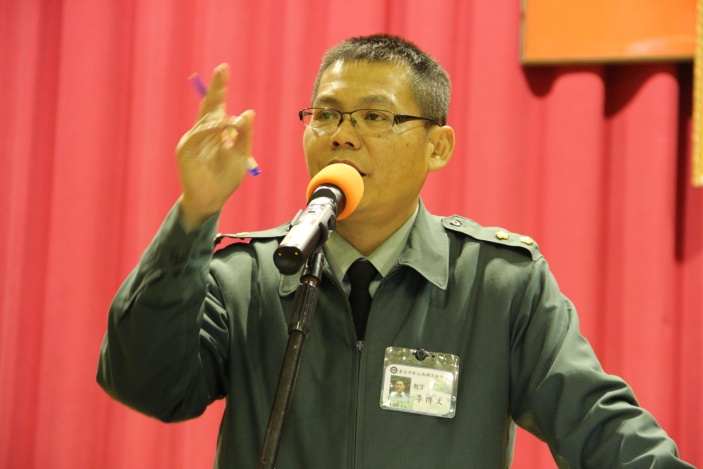 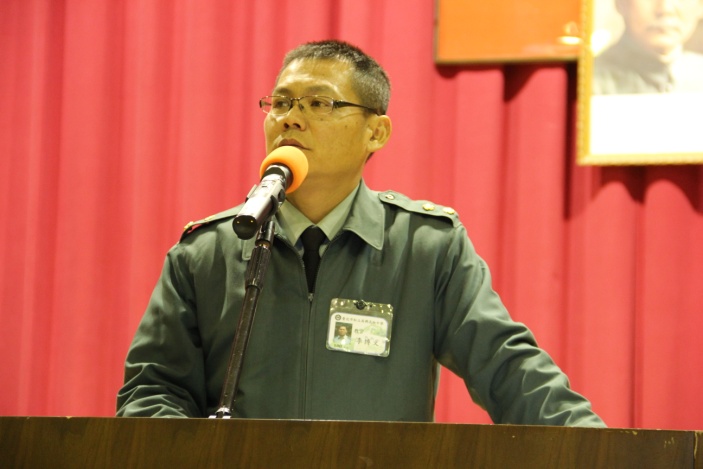 說明：說明：